ZGŁOSZENIE KRAJOWEJ OFERTY PRACY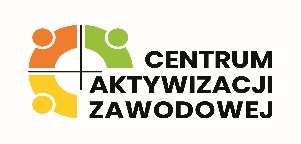 Uwagi:_______________________________________________________________________________________________________________________________________________________________________________________________________________________________________________________________________________________________________________Planowany kontakt z pracodawcą krajowym dla którego urząd nie prowadził karty pracodawcy (kontakt w okresie  nie przekraczającym 30 dni od dnia otrzymania zgłoszenia krajowej oferty pracy)_______________________________________Oferta zamknięta – uniemożliwiająca identyfikację pracodawcyOferta zamknięta – uniemożliwiająca identyfikację pracodawcyOferta zamknięta – uniemożliwiająca identyfikację pracodawcyOferta otwarta – umożliwiająca identyfikację pracodawcyOferta otwarta – umożliwiająca identyfikację pracodawcyOferta krajowaOferta krajowaOferta krajowaOferta dla obywateli EOGOferta dla obywateli EOGI. Dane dotyczące pracodawcy krajowegoI. Dane dotyczące pracodawcy krajowegoI. Dane dotyczące pracodawcy krajowegoI. Dane dotyczące pracodawcy krajowegoI. Dane dotyczące pracodawcy krajowegoI. Dane dotyczące pracodawcy krajowegoI. Dane dotyczące pracodawcy krajowego1. Nazwa pracodawcy___________________________________________________NIP________________________________________________Regon_____________________________________________1. Nazwa pracodawcy___________________________________________________NIP________________________________________________Regon_____________________________________________1. Nazwa pracodawcy___________________________________________________NIP________________________________________________Regon_____________________________________________1. Nazwa pracodawcy___________________________________________________NIP________________________________________________Regon_____________________________________________3. Adres pracodawcy:Kod pocztowy___________________________________Ulica___________________________________________Miejscowość____________________________________Strona internetowa3. Adres pracodawcy:Kod pocztowy___________________________________Ulica___________________________________________Miejscowość____________________________________Strona internetowa3. Adres pracodawcy:Kod pocztowy___________________________________Ulica___________________________________________Miejscowość____________________________________Strona internetowa2. Imię i nazwisko pracodawcy lub osoby wskazanej przez pracodawcę do kontaktu oraz jej stanowiskoTelefon____________________________________________E-mail_____________________________________________2. Imię i nazwisko pracodawcy lub osoby wskazanej przez pracodawcę do kontaktu oraz jej stanowiskoTelefon____________________________________________E-mail_____________________________________________2. Imię i nazwisko pracodawcy lub osoby wskazanej przez pracodawcę do kontaktu oraz jej stanowiskoTelefon____________________________________________E-mail_____________________________________________2. Imię i nazwisko pracodawcy lub osoby wskazanej przez pracodawcę do kontaktu oraz jej stanowiskoTelefon____________________________________________E-mail_____________________________________________4. Forma prawna - Spółka z o.o.  - Osoba fizyczna- Spółka cywilna- inna__________4. Forma prawna - Spółka z o.o.  - Osoba fizyczna- Spółka cywilna- inna__________5. Agencja zatrudnienia_________________________       Nr. wpisu do rejestru6. Preferowana przez pracodawcę forma kontaktu w procesie rekrutacji:1.Telefoniczny_______________________________________w dniach i godzinach__________________________________2. E-mail___________________________________________3. Osobisty w dniach i godzinach________________________6. Preferowana przez pracodawcę forma kontaktu w procesie rekrutacji:1.Telefoniczny_______________________________________w dniach i godzinach__________________________________2. E-mail___________________________________________3. Osobisty w dniach i godzinach________________________6. Preferowana przez pracodawcę forma kontaktu w procesie rekrutacji:1.Telefoniczny_______________________________________w dniach i godzinach__________________________________2. E-mail___________________________________________3. Osobisty w dniach i godzinach________________________6. Preferowana przez pracodawcę forma kontaktu w procesie rekrutacji:1.Telefoniczny_______________________________________w dniach i godzinach__________________________________2. E-mail___________________________________________3. Osobisty w dniach i godzinach________________________7. Podstawowy rodzaj działalności według PKD:* Informację znajdą Państwo w KRS, CEiDG lub pod nadaniem numeru REGON7. Podstawowy rodzaj działalności według PKD:* Informację znajdą Państwo w KRS, CEiDG lub pod nadaniem numeru REGON8. Pracodawca w okresie 365 dni przed zgłoszeniem oferty pracy został ukarany lub skazany prawomocnym wyrokiem za naruszenie przepisów prawa pracy albo jest objęty postępowaniem dotyczącym naruszenia przepisów prawa pracy* zgodnie z art. 36 ust. 5f ustawy z dnia 20 kwietnia 2004r. o promocji zatrudnienia i instytucjach rynku pracy (tekst jednolity Dz. U. z 2022r. poz. 690 z późn. zm.) Powiatowy Urząd Pracy może nie przyjąć oferty pracy,                                          w szczególności jeżeli pracodawca w okresie 365 dni przed dniem zgłoszenia oferty pracy został ukarany lub skazany prawomocnym wyrokiem za naruszenie przepisów prawa pracy albo jest objęty postępowaniem dotyczącym naruszenia przepisów prawa pracy.II. Dane dotyczące zgłaszanego miejsca pracyII. Dane dotyczące zgłaszanego miejsca pracyII. Dane dotyczące zgłaszanego miejsca pracyII. Dane dotyczące zgłaszanego miejsca pracyII. Dane dotyczące zgłaszanego miejsca pracyII. Dane dotyczące zgłaszanego miejsca pracy8. Pracodawca w okresie 365 dni przed zgłoszeniem oferty pracy został ukarany lub skazany prawomocnym wyrokiem za naruszenie przepisów prawa pracy albo jest objęty postępowaniem dotyczącym naruszenia przepisów prawa pracy* zgodnie z art. 36 ust. 5f ustawy z dnia 20 kwietnia 2004r. o promocji zatrudnienia i instytucjach rynku pracy (tekst jednolity Dz. U. z 2022r. poz. 690 z późn. zm.) Powiatowy Urząd Pracy może nie przyjąć oferty pracy,                                          w szczególności jeżeli pracodawca w okresie 365 dni przed dniem zgłoszenia oferty pracy został ukarany lub skazany prawomocnym wyrokiem za naruszenie przepisów prawa pracy albo jest objęty postępowaniem dotyczącym naruszenia przepisów prawa pracy.9. Nazwa zawodu_______________________Kod wg klasyfikacji9. Nazwa zawodu_______________________Kod wg klasyfikacji10. Nazwa stanowiska10. Nazwa stanowiska11. Liczba wolnych miejsc pracy w ramach stanowiska  w tym dla osób niepełnosprawnych11. Liczba wolnych miejsc pracy w ramach stanowiska  w tym dla osób niepełnosprawnych8. Pracodawca w okresie 365 dni przed zgłoszeniem oferty pracy został ukarany lub skazany prawomocnym wyrokiem za naruszenie przepisów prawa pracy albo jest objęty postępowaniem dotyczącym naruszenia przepisów prawa pracy* zgodnie z art. 36 ust. 5f ustawy z dnia 20 kwietnia 2004r. o promocji zatrudnienia i instytucjach rynku pracy (tekst jednolity Dz. U. z 2022r. poz. 690 z późn. zm.) Powiatowy Urząd Pracy może nie przyjąć oferty pracy,                                          w szczególności jeżeli pracodawca w okresie 365 dni przed dniem zgłoszenia oferty pracy został ukarany lub skazany prawomocnym wyrokiem za naruszenie przepisów prawa pracy albo jest objęty postępowaniem dotyczącym naruszenia przepisów prawa pracy.12. Ogólny zakres obowiązków (proszę szczegółowo opisać czynności wykonywane na proponowanym stanowisku z uwzględnieniem profilu oraz branży w jakiej działa firma)Branża/Rodzaj pracy:Zakres podstawowych obowiązków: Dodatkowe benefity/premie itp.:12. Ogólny zakres obowiązków (proszę szczegółowo opisać czynności wykonywane na proponowanym stanowisku z uwzględnieniem profilu oraz branży w jakiej działa firma)Branża/Rodzaj pracy:Zakres podstawowych obowiązków: Dodatkowe benefity/premie itp.:12. Ogólny zakres obowiązków (proszę szczegółowo opisać czynności wykonywane na proponowanym stanowisku z uwzględnieniem profilu oraz branży w jakiej działa firma)Branża/Rodzaj pracy:Zakres podstawowych obowiązków: Dodatkowe benefity/premie itp.:12. Ogólny zakres obowiązków (proszę szczegółowo opisać czynności wykonywane na proponowanym stanowisku z uwzględnieniem profilu oraz branży w jakiej działa firma)Branża/Rodzaj pracy:Zakres podstawowych obowiązków: Dodatkowe benefity/premie itp.:11. Liczba wolnych miejsc pracy w ramach stanowiska  w tym dla osób niepełnosprawnych11. Liczba wolnych miejsc pracy w ramach stanowiska  w tym dla osób niepełnosprawnych8. Pracodawca w okresie 365 dni przed zgłoszeniem oferty pracy został ukarany lub skazany prawomocnym wyrokiem za naruszenie przepisów prawa pracy albo jest objęty postępowaniem dotyczącym naruszenia przepisów prawa pracy* zgodnie z art. 36 ust. 5f ustawy z dnia 20 kwietnia 2004r. o promocji zatrudnienia i instytucjach rynku pracy (tekst jednolity Dz. U. z 2022r. poz. 690 z późn. zm.) Powiatowy Urząd Pracy może nie przyjąć oferty pracy,                                          w szczególności jeżeli pracodawca w okresie 365 dni przed dniem zgłoszenia oferty pracy został ukarany lub skazany prawomocnym wyrokiem za naruszenie przepisów prawa pracy albo jest objęty postępowaniem dotyczącym naruszenia przepisów prawa pracy.12. Ogólny zakres obowiązków (proszę szczegółowo opisać czynności wykonywane na proponowanym stanowisku z uwzględnieniem profilu oraz branży w jakiej działa firma)Branża/Rodzaj pracy:Zakres podstawowych obowiązków: Dodatkowe benefity/premie itp.:12. Ogólny zakres obowiązków (proszę szczegółowo opisać czynności wykonywane na proponowanym stanowisku z uwzględnieniem profilu oraz branży w jakiej działa firma)Branża/Rodzaj pracy:Zakres podstawowych obowiązków: Dodatkowe benefity/premie itp.:12. Ogólny zakres obowiązków (proszę szczegółowo opisać czynności wykonywane na proponowanym stanowisku z uwzględnieniem profilu oraz branży w jakiej działa firma)Branża/Rodzaj pracy:Zakres podstawowych obowiązków: Dodatkowe benefity/premie itp.:12. Ogólny zakres obowiązków (proszę szczegółowo opisać czynności wykonywane na proponowanym stanowisku z uwzględnieniem profilu oraz branży w jakiej działa firma)Branża/Rodzaj pracy:Zakres podstawowych obowiązków: Dodatkowe benefity/premie itp.:13. Rodzaj umowy (Proszę zaznaczyć i podać czas na jaki zostanie zawarta umowa)   13. Rodzaj umowy (Proszę zaznaczyć i podać czas na jaki zostanie zawarta umowa)   13. Rodzaj umowy (Proszę zaznaczyć i podać czas na jaki zostanie zawarta umowa)   12. Ogólny zakres obowiązków (proszę szczegółowo opisać czynności wykonywane na proponowanym stanowisku z uwzględnieniem profilu oraz branży w jakiej działa firma)Branża/Rodzaj pracy:Zakres podstawowych obowiązków: Dodatkowe benefity/premie itp.:12. Ogólny zakres obowiązków (proszę szczegółowo opisać czynności wykonywane na proponowanym stanowisku z uwzględnieniem profilu oraz branży w jakiej działa firma)Branża/Rodzaj pracy:Zakres podstawowych obowiązków: Dodatkowe benefity/premie itp.:12. Ogólny zakres obowiązków (proszę szczegółowo opisać czynności wykonywane na proponowanym stanowisku z uwzględnieniem profilu oraz branży w jakiej działa firma)Branża/Rodzaj pracy:Zakres podstawowych obowiązków: Dodatkowe benefity/premie itp.:12. Ogólny zakres obowiązków (proszę szczegółowo opisać czynności wykonywane na proponowanym stanowisku z uwzględnieniem profilu oraz branży w jakiej działa firma)Branża/Rodzaj pracy:Zakres podstawowych obowiązków: Dodatkowe benefity/premie itp.:14. Data rozpoczęcia pracy14. Data rozpoczęcia pracy14. Data rozpoczęcia pracy15. Czy oferta jest ofertą pracy tymczasowej w rozumieniu art. 19g ustawy* Ustawa  z dnia 20 kwietnia 2004r. o promocji zatrudnienia i instytucjach rynku pracy (tekst jednolity  Dz. U. z 2022r. poz. 690 z późn. zm.)15. Czy oferta jest ofertą pracy tymczasowej w rozumieniu art. 19g ustawy* Ustawa  z dnia 20 kwietnia 2004r. o promocji zatrudnienia i instytucjach rynku pracy (tekst jednolity  Dz. U. z 2022r. poz. 690 z późn. zm.)16. Zmiany i godziny16. Zmiany i godziny17. Dni pracy17. Dni pracy18. System i rozkład czasu pracy (zgodnie z kodeksem pracy)- podstawowy- równoważny- skróconego tygodnia- zadaniowy- weekendowy- przerywanego czasu pracy- przedłużonego czasu pracyZgodnie z art. 129, art. 135 – 140, art. 143 i 144 Kodeksu pracy19. Proponowana wysokość wynagrodzenia brutto (miesięcznie lub godzinowo)* zgodnie z art. 2 ust. 1 pkt. 16 ustawy  z dnia 20 kwietnia 2004r. o promocji zatrudnienia i instytucjach rynku pracy (tekst jednolity  Dz. U. z 2022r. poz. 690 z późn. zm.) propozycję odpowiedniej pracy stanowi oferta (…) za wykonywanie której bezrobotny osiąga miesięcznie wynagrodzenie brutto w wysokości co najmniej minimalnego wynagrodzenia za pracę w przeliczeniu na pełny etat.19. Proponowana wysokość wynagrodzenia brutto (miesięcznie lub godzinowo)* zgodnie z art. 2 ust. 1 pkt. 16 ustawy  z dnia 20 kwietnia 2004r. o promocji zatrudnienia i instytucjach rynku pracy (tekst jednolity  Dz. U. z 2022r. poz. 690 z późn. zm.) propozycję odpowiedniej pracy stanowi oferta (…) za wykonywanie której bezrobotny osiąga miesięcznie wynagrodzenie brutto w wysokości co najmniej minimalnego wynagrodzenia za pracę w przeliczeniu na pełny etat.19. Proponowana wysokość wynagrodzenia brutto (miesięcznie lub godzinowo)* zgodnie z art. 2 ust. 1 pkt. 16 ustawy  z dnia 20 kwietnia 2004r. o promocji zatrudnienia i instytucjach rynku pracy (tekst jednolity  Dz. U. z 2022r. poz. 690 z późn. zm.) propozycję odpowiedniej pracy stanowi oferta (…) za wykonywanie której bezrobotny osiąga miesięcznie wynagrodzenie brutto w wysokości co najmniej minimalnego wynagrodzenia za pracę w przeliczeniu na pełny etat.19. Proponowana wysokość wynagrodzenia brutto (miesięcznie lub godzinowo)* zgodnie z art. 2 ust. 1 pkt. 16 ustawy  z dnia 20 kwietnia 2004r. o promocji zatrudnienia i instytucjach rynku pracy (tekst jednolity  Dz. U. z 2022r. poz. 690 z późn. zm.) propozycję odpowiedniej pracy stanowi oferta (…) za wykonywanie której bezrobotny osiąga miesięcznie wynagrodzenie brutto w wysokości co najmniej minimalnego wynagrodzenia za pracę w przeliczeniu na pełny etat.20. Wymiar czasu pracy (proszę podać czy będzie to pełny etat czy też nie pełny oraz jego wymiar np. 0,25/0,5/0,75  /itp.20. Wymiar czasu pracy (proszę podać czy będzie to pełny etat czy też nie pełny oraz jego wymiar np. 0,25/0,5/0,75  /itp.18. System i rozkład czasu pracy (zgodnie z kodeksem pracy)- podstawowy- równoważny- skróconego tygodnia- zadaniowy- weekendowy- przerywanego czasu pracy- przedłużonego czasu pracyZgodnie z art. 129, art. 135 – 140, art. 143 i 144 Kodeksu pracy21. Dokładny adres miejsca wykonywania pracy______________________________________________________________21. Dokładny adres miejsca wykonywania pracy______________________________________________________________21. Dokładny adres miejsca wykonywania pracy______________________________________________________________22. System wynagradzania (miesięczny, godzinowy, prowizyjny, akordowy itp.)__________________________________________________________________* Aby oferta pracy została przyjęta do realizacji kwota wynagrodzenia miesięcznego musi stanowić w przeliczeniu na pełny etat co najmniej kwotę minimalnego wynagrodzenia za pracę w danym okresie. W przypadku wynagrodzenia prowizyjnego kwota podstawy musi stanowić minimalne wynagrodzenie za pracę.22. System wynagradzania (miesięczny, godzinowy, prowizyjny, akordowy itp.)__________________________________________________________________* Aby oferta pracy została przyjęta do realizacji kwota wynagrodzenia miesięcznego musi stanowić w przeliczeniu na pełny etat co najmniej kwotę minimalnego wynagrodzenia za pracę w danym okresie. W przypadku wynagrodzenia prowizyjnego kwota podstawy musi stanowić minimalne wynagrodzenie za pracę.22. System wynagradzania (miesięczny, godzinowy, prowizyjny, akordowy itp.)__________________________________________________________________* Aby oferta pracy została przyjęta do realizacji kwota wynagrodzenia miesięcznego musi stanowić w przeliczeniu na pełny etat co najmniej kwotę minimalnego wynagrodzenia za pracę w danym okresie. W przypadku wynagrodzenia prowizyjnego kwota podstawy musi stanowić minimalne wynagrodzenie za pracę.22. System wynagradzania (miesięczny, godzinowy, prowizyjny, akordowy itp.)__________________________________________________________________* Aby oferta pracy została przyjęta do realizacji kwota wynagrodzenia miesięcznego musi stanowić w przeliczeniu na pełny etat co najmniej kwotę minimalnego wynagrodzenia za pracę w danym okresie. W przypadku wynagrodzenia prowizyjnego kwota podstawy musi stanowić minimalne wynagrodzenie za pracę.III. Oczekiwania pracodawcy krajowego wobec kandydatów do pracyIII. Oczekiwania pracodawcy krajowego wobec kandydatów do pracyIII. Oczekiwania pracodawcy krajowego wobec kandydatów do pracyIII. Oczekiwania pracodawcy krajowego wobec kandydatów do pracyIII. Oczekiwania pracodawcy krajowego wobec kandydatów do pracyIII. Oczekiwania pracodawcy krajowego wobec kandydatów do pracyIII. Oczekiwania pracodawcy krajowego wobec kandydatów do pracyIII. Oczekiwania pracodawcy krajowego wobec kandydatów do pracyIII. Oczekiwania pracodawcy krajowego wobec kandydatów do pracyIII. Oczekiwania pracodawcy krajowego wobec kandydatów do pracy23. Oczekiwania pracodawcy krajowego wobec kandydatów do pracy - Profil zawodowy kandydata:Wykształcenie (proszę określić jego poziom oraz ewentualny typ, kierunek. Proszę również zwrócić uwagę na zapis minimum np. min. zawodowe wykształcenie – wtedy kierowani będą również kandydaci posiadający średnie i wyższe wykształcenie)Doświadczenie zawodowe (proszę określić długość doświadczenia i zawód jakiego ma ono dotyczyć w miesiącach lub latach)Uprawnienia (wszelki rodzaj kompetencji, który musi być potwierdzony dokumentem stwierdzającym ich posiadanie)Umiejętności (nie jest w tym wypadku potrzebny dokument stwierdzający ich posiadanie)Inne wymagania (np. orzeczenie o stopniu niepełnosprawności)Znajomość języków obcych* zgodnie z art. 36 ust. 5e ustawy z dnia 20 kwietnia 2004r. o promocji zatrudnienia i instytucjach rynku pracy (tekst jednolity Dz. U. z 2022r. poz. 690 z późn. zm.) powiatowy urząd pracy nie może przyjąć oferty pracy, jeżeli pracodawca zawarł w ofercie pracy wymagania, które naruszają zasadę równego traktowania w zatrudnieniu w rozumieniu w rozumieniu przepisów prawa pracy i mogą dyskryminować kandydatów do pracy,  w szczególności ze względu na płeć, wiek, niepełnosprawność, rasę, religię, narodowość, przekonania polityczne, przynależność związkową, pochodzenie etniczne, wyznanie lub orientację seksualną.23. Oczekiwania pracodawcy krajowego wobec kandydatów do pracy - Profil zawodowy kandydata:Wykształcenie (proszę określić jego poziom oraz ewentualny typ, kierunek. Proszę również zwrócić uwagę na zapis minimum np. min. zawodowe wykształcenie – wtedy kierowani będą również kandydaci posiadający średnie i wyższe wykształcenie)Doświadczenie zawodowe (proszę określić długość doświadczenia i zawód jakiego ma ono dotyczyć w miesiącach lub latach)Uprawnienia (wszelki rodzaj kompetencji, który musi być potwierdzony dokumentem stwierdzającym ich posiadanie)Umiejętności (nie jest w tym wypadku potrzebny dokument stwierdzający ich posiadanie)Inne wymagania (np. orzeczenie o stopniu niepełnosprawności)Znajomość języków obcych* zgodnie z art. 36 ust. 5e ustawy z dnia 20 kwietnia 2004r. o promocji zatrudnienia i instytucjach rynku pracy (tekst jednolity Dz. U. z 2022r. poz. 690 z późn. zm.) powiatowy urząd pracy nie może przyjąć oferty pracy, jeżeli pracodawca zawarł w ofercie pracy wymagania, które naruszają zasadę równego traktowania w zatrudnieniu w rozumieniu w rozumieniu przepisów prawa pracy i mogą dyskryminować kandydatów do pracy,  w szczególności ze względu na płeć, wiek, niepełnosprawność, rasę, religię, narodowość, przekonania polityczne, przynależność związkową, pochodzenie etniczne, wyznanie lub orientację seksualną.23. Oczekiwania pracodawcy krajowego wobec kandydatów do pracy - Profil zawodowy kandydata:Wykształcenie (proszę określić jego poziom oraz ewentualny typ, kierunek. Proszę również zwrócić uwagę na zapis minimum np. min. zawodowe wykształcenie – wtedy kierowani będą również kandydaci posiadający średnie i wyższe wykształcenie)Doświadczenie zawodowe (proszę określić długość doświadczenia i zawód jakiego ma ono dotyczyć w miesiącach lub latach)Uprawnienia (wszelki rodzaj kompetencji, który musi być potwierdzony dokumentem stwierdzającym ich posiadanie)Umiejętności (nie jest w tym wypadku potrzebny dokument stwierdzający ich posiadanie)Inne wymagania (np. orzeczenie o stopniu niepełnosprawności)Znajomość języków obcych* zgodnie z art. 36 ust. 5e ustawy z dnia 20 kwietnia 2004r. o promocji zatrudnienia i instytucjach rynku pracy (tekst jednolity Dz. U. z 2022r. poz. 690 z późn. zm.) powiatowy urząd pracy nie może przyjąć oferty pracy, jeżeli pracodawca zawarł w ofercie pracy wymagania, które naruszają zasadę równego traktowania w zatrudnieniu w rozumieniu w rozumieniu przepisów prawa pracy i mogą dyskryminować kandydatów do pracy,  w szczególności ze względu na płeć, wiek, niepełnosprawność, rasę, religię, narodowość, przekonania polityczne, przynależność związkową, pochodzenie etniczne, wyznanie lub orientację seksualną.23. Oczekiwania pracodawcy krajowego wobec kandydatów do pracy - Profil zawodowy kandydata:Wykształcenie (proszę określić jego poziom oraz ewentualny typ, kierunek. Proszę również zwrócić uwagę na zapis minimum np. min. zawodowe wykształcenie – wtedy kierowani będą również kandydaci posiadający średnie i wyższe wykształcenie)Doświadczenie zawodowe (proszę określić długość doświadczenia i zawód jakiego ma ono dotyczyć w miesiącach lub latach)Uprawnienia (wszelki rodzaj kompetencji, który musi być potwierdzony dokumentem stwierdzającym ich posiadanie)Umiejętności (nie jest w tym wypadku potrzebny dokument stwierdzający ich posiadanie)Inne wymagania (np. orzeczenie o stopniu niepełnosprawności)Znajomość języków obcych* zgodnie z art. 36 ust. 5e ustawy z dnia 20 kwietnia 2004r. o promocji zatrudnienia i instytucjach rynku pracy (tekst jednolity Dz. U. z 2022r. poz. 690 z późn. zm.) powiatowy urząd pracy nie może przyjąć oferty pracy, jeżeli pracodawca zawarł w ofercie pracy wymagania, które naruszają zasadę równego traktowania w zatrudnieniu w rozumieniu w rozumieniu przepisów prawa pracy i mogą dyskryminować kandydatów do pracy,  w szczególności ze względu na płeć, wiek, niepełnosprawność, rasę, religię, narodowość, przekonania polityczne, przynależność związkową, pochodzenie etniczne, wyznanie lub orientację seksualną.23. Oczekiwania pracodawcy krajowego wobec kandydatów do pracy - Profil zawodowy kandydata:Wykształcenie (proszę określić jego poziom oraz ewentualny typ, kierunek. Proszę również zwrócić uwagę na zapis minimum np. min. zawodowe wykształcenie – wtedy kierowani będą również kandydaci posiadający średnie i wyższe wykształcenie)Doświadczenie zawodowe (proszę określić długość doświadczenia i zawód jakiego ma ono dotyczyć w miesiącach lub latach)Uprawnienia (wszelki rodzaj kompetencji, który musi być potwierdzony dokumentem stwierdzającym ich posiadanie)Umiejętności (nie jest w tym wypadku potrzebny dokument stwierdzający ich posiadanie)Inne wymagania (np. orzeczenie o stopniu niepełnosprawności)Znajomość języków obcych* zgodnie z art. 36 ust. 5e ustawy z dnia 20 kwietnia 2004r. o promocji zatrudnienia i instytucjach rynku pracy (tekst jednolity Dz. U. z 2022r. poz. 690 z późn. zm.) powiatowy urząd pracy nie może przyjąć oferty pracy, jeżeli pracodawca zawarł w ofercie pracy wymagania, które naruszają zasadę równego traktowania w zatrudnieniu w rozumieniu w rozumieniu przepisów prawa pracy i mogą dyskryminować kandydatów do pracy,  w szczególności ze względu na płeć, wiek, niepełnosprawność, rasę, religię, narodowość, przekonania polityczne, przynależność związkową, pochodzenie etniczne, wyznanie lub orientację seksualną.23. Oczekiwania pracodawcy krajowego wobec kandydatów do pracy - Profil zawodowy kandydata:Wykształcenie (proszę określić jego poziom oraz ewentualny typ, kierunek. Proszę również zwrócić uwagę na zapis minimum np. min. zawodowe wykształcenie – wtedy kierowani będą również kandydaci posiadający średnie i wyższe wykształcenie)Doświadczenie zawodowe (proszę określić długość doświadczenia i zawód jakiego ma ono dotyczyć w miesiącach lub latach)Uprawnienia (wszelki rodzaj kompetencji, który musi być potwierdzony dokumentem stwierdzającym ich posiadanie)Umiejętności (nie jest w tym wypadku potrzebny dokument stwierdzający ich posiadanie)Inne wymagania (np. orzeczenie o stopniu niepełnosprawności)Znajomość języków obcych* zgodnie z art. 36 ust. 5e ustawy z dnia 20 kwietnia 2004r. o promocji zatrudnienia i instytucjach rynku pracy (tekst jednolity Dz. U. z 2022r. poz. 690 z późn. zm.) powiatowy urząd pracy nie może przyjąć oferty pracy, jeżeli pracodawca zawarł w ofercie pracy wymagania, które naruszają zasadę równego traktowania w zatrudnieniu w rozumieniu w rozumieniu przepisów prawa pracy i mogą dyskryminować kandydatów do pracy,  w szczególności ze względu na płeć, wiek, niepełnosprawność, rasę, religię, narodowość, przekonania polityczne, przynależność związkową, pochodzenie etniczne, wyznanie lub orientację seksualną.23. Oczekiwania pracodawcy krajowego wobec kandydatów do pracy - Profil zawodowy kandydata:Wykształcenie (proszę określić jego poziom oraz ewentualny typ, kierunek. Proszę również zwrócić uwagę na zapis minimum np. min. zawodowe wykształcenie – wtedy kierowani będą również kandydaci posiadający średnie i wyższe wykształcenie)Doświadczenie zawodowe (proszę określić długość doświadczenia i zawód jakiego ma ono dotyczyć w miesiącach lub latach)Uprawnienia (wszelki rodzaj kompetencji, który musi być potwierdzony dokumentem stwierdzającym ich posiadanie)Umiejętności (nie jest w tym wypadku potrzebny dokument stwierdzający ich posiadanie)Inne wymagania (np. orzeczenie o stopniu niepełnosprawności)Znajomość języków obcych* zgodnie z art. 36 ust. 5e ustawy z dnia 20 kwietnia 2004r. o promocji zatrudnienia i instytucjach rynku pracy (tekst jednolity Dz. U. z 2022r. poz. 690 z późn. zm.) powiatowy urząd pracy nie może przyjąć oferty pracy, jeżeli pracodawca zawarł w ofercie pracy wymagania, które naruszają zasadę równego traktowania w zatrudnieniu w rozumieniu w rozumieniu przepisów prawa pracy i mogą dyskryminować kandydatów do pracy,  w szczególności ze względu na płeć, wiek, niepełnosprawność, rasę, religię, narodowość, przekonania polityczne, przynależność związkową, pochodzenie etniczne, wyznanie lub orientację seksualną.23. Oczekiwania pracodawcy krajowego wobec kandydatów do pracy - Profil zawodowy kandydata:Wykształcenie (proszę określić jego poziom oraz ewentualny typ, kierunek. Proszę również zwrócić uwagę na zapis minimum np. min. zawodowe wykształcenie – wtedy kierowani będą również kandydaci posiadający średnie i wyższe wykształcenie)Doświadczenie zawodowe (proszę określić długość doświadczenia i zawód jakiego ma ono dotyczyć w miesiącach lub latach)Uprawnienia (wszelki rodzaj kompetencji, który musi być potwierdzony dokumentem stwierdzającym ich posiadanie)Umiejętności (nie jest w tym wypadku potrzebny dokument stwierdzający ich posiadanie)Inne wymagania (np. orzeczenie o stopniu niepełnosprawności)Znajomość języków obcych* zgodnie z art. 36 ust. 5e ustawy z dnia 20 kwietnia 2004r. o promocji zatrudnienia i instytucjach rynku pracy (tekst jednolity Dz. U. z 2022r. poz. 690 z późn. zm.) powiatowy urząd pracy nie może przyjąć oferty pracy, jeżeli pracodawca zawarł w ofercie pracy wymagania, które naruszają zasadę równego traktowania w zatrudnieniu w rozumieniu w rozumieniu przepisów prawa pracy i mogą dyskryminować kandydatów do pracy,  w szczególności ze względu na płeć, wiek, niepełnosprawność, rasę, religię, narodowość, przekonania polityczne, przynależność związkową, pochodzenie etniczne, wyznanie lub orientację seksualną.23. Oczekiwania pracodawcy krajowego wobec kandydatów do pracy - Profil zawodowy kandydata:Wykształcenie (proszę określić jego poziom oraz ewentualny typ, kierunek. Proszę również zwrócić uwagę na zapis minimum np. min. zawodowe wykształcenie – wtedy kierowani będą również kandydaci posiadający średnie i wyższe wykształcenie)Doświadczenie zawodowe (proszę określić długość doświadczenia i zawód jakiego ma ono dotyczyć w miesiącach lub latach)Uprawnienia (wszelki rodzaj kompetencji, który musi być potwierdzony dokumentem stwierdzającym ich posiadanie)Umiejętności (nie jest w tym wypadku potrzebny dokument stwierdzający ich posiadanie)Inne wymagania (np. orzeczenie o stopniu niepełnosprawności)Znajomość języków obcych* zgodnie z art. 36 ust. 5e ustawy z dnia 20 kwietnia 2004r. o promocji zatrudnienia i instytucjach rynku pracy (tekst jednolity Dz. U. z 2022r. poz. 690 z późn. zm.) powiatowy urząd pracy nie może przyjąć oferty pracy, jeżeli pracodawca zawarł w ofercie pracy wymagania, które naruszają zasadę równego traktowania w zatrudnieniu w rozumieniu w rozumieniu przepisów prawa pracy i mogą dyskryminować kandydatów do pracy,  w szczególności ze względu na płeć, wiek, niepełnosprawność, rasę, religię, narodowość, przekonania polityczne, przynależność związkową, pochodzenie etniczne, wyznanie lub orientację seksualną.23. Oczekiwania pracodawcy krajowego wobec kandydatów do pracy - Profil zawodowy kandydata:Wykształcenie (proszę określić jego poziom oraz ewentualny typ, kierunek. Proszę również zwrócić uwagę na zapis minimum np. min. zawodowe wykształcenie – wtedy kierowani będą również kandydaci posiadający średnie i wyższe wykształcenie)Doświadczenie zawodowe (proszę określić długość doświadczenia i zawód jakiego ma ono dotyczyć w miesiącach lub latach)Uprawnienia (wszelki rodzaj kompetencji, który musi być potwierdzony dokumentem stwierdzającym ich posiadanie)Umiejętności (nie jest w tym wypadku potrzebny dokument stwierdzający ich posiadanie)Inne wymagania (np. orzeczenie o stopniu niepełnosprawności)Znajomość języków obcych* zgodnie z art. 36 ust. 5e ustawy z dnia 20 kwietnia 2004r. o promocji zatrudnienia i instytucjach rynku pracy (tekst jednolity Dz. U. z 2022r. poz. 690 z późn. zm.) powiatowy urząd pracy nie może przyjąć oferty pracy, jeżeli pracodawca zawarł w ofercie pracy wymagania, które naruszają zasadę równego traktowania w zatrudnieniu w rozumieniu w rozumieniu przepisów prawa pracy i mogą dyskryminować kandydatów do pracy,  w szczególności ze względu na płeć, wiek, niepełnosprawność, rasę, religię, narodowość, przekonania polityczne, przynależność związkową, pochodzenie etniczne, wyznanie lub orientację seksualną.24. Czy pracodawca jest szczególnie zainteresowany zatrudnieniem kandydatów z państw EOG  Jeżeli tak proszę o uzupełnienie danych poniżej:Jakie państwa_____________________________________________________________________________________________Znajomość języka polskiego z określeniem poziomu_______________________________________________________________Wymagania dotyczące języka w jakim kandydaci EOG mają przekazać dokumenty aplikacyjne_____________________________Możliwość wyżywienia i zakwaterowania (kto ponosi koszty)_______________________________________________________Możliwość sfinansowania/dofinansowania kosztów podróży lub przeprowadzki________________________________________Przyczyny wykonywania pracy w innym miejscu niż siedziba pracodawcy krajowego_____________________________________Państwa EOG w których ma być dodatkowo upowszechniona oferta_________________________________________________Inne informacje wynikające z charakteru pracy___________________________________________________________________24. Czy pracodawca jest szczególnie zainteresowany zatrudnieniem kandydatów z państw EOG  Jeżeli tak proszę o uzupełnienie danych poniżej:Jakie państwa_____________________________________________________________________________________________Znajomość języka polskiego z określeniem poziomu_______________________________________________________________Wymagania dotyczące języka w jakim kandydaci EOG mają przekazać dokumenty aplikacyjne_____________________________Możliwość wyżywienia i zakwaterowania (kto ponosi koszty)_______________________________________________________Możliwość sfinansowania/dofinansowania kosztów podróży lub przeprowadzki________________________________________Przyczyny wykonywania pracy w innym miejscu niż siedziba pracodawcy krajowego_____________________________________Państwa EOG w których ma być dodatkowo upowszechniona oferta_________________________________________________Inne informacje wynikające z charakteru pracy___________________________________________________________________24. Czy pracodawca jest szczególnie zainteresowany zatrudnieniem kandydatów z państw EOG  Jeżeli tak proszę o uzupełnienie danych poniżej:Jakie państwa_____________________________________________________________________________________________Znajomość języka polskiego z określeniem poziomu_______________________________________________________________Wymagania dotyczące języka w jakim kandydaci EOG mają przekazać dokumenty aplikacyjne_____________________________Możliwość wyżywienia i zakwaterowania (kto ponosi koszty)_______________________________________________________Możliwość sfinansowania/dofinansowania kosztów podróży lub przeprowadzki________________________________________Przyczyny wykonywania pracy w innym miejscu niż siedziba pracodawcy krajowego_____________________________________Państwa EOG w których ma być dodatkowo upowszechniona oferta_________________________________________________Inne informacje wynikające z charakteru pracy___________________________________________________________________24. Czy pracodawca jest szczególnie zainteresowany zatrudnieniem kandydatów z państw EOG  Jeżeli tak proszę o uzupełnienie danych poniżej:Jakie państwa_____________________________________________________________________________________________Znajomość języka polskiego z określeniem poziomu_______________________________________________________________Wymagania dotyczące języka w jakim kandydaci EOG mają przekazać dokumenty aplikacyjne_____________________________Możliwość wyżywienia i zakwaterowania (kto ponosi koszty)_______________________________________________________Możliwość sfinansowania/dofinansowania kosztów podróży lub przeprowadzki________________________________________Przyczyny wykonywania pracy w innym miejscu niż siedziba pracodawcy krajowego_____________________________________Państwa EOG w których ma być dodatkowo upowszechniona oferta_________________________________________________Inne informacje wynikające z charakteru pracy___________________________________________________________________24. Czy pracodawca jest szczególnie zainteresowany zatrudnieniem kandydatów z państw EOG  Jeżeli tak proszę o uzupełnienie danych poniżej:Jakie państwa_____________________________________________________________________________________________Znajomość języka polskiego z określeniem poziomu_______________________________________________________________Wymagania dotyczące języka w jakim kandydaci EOG mają przekazać dokumenty aplikacyjne_____________________________Możliwość wyżywienia i zakwaterowania (kto ponosi koszty)_______________________________________________________Możliwość sfinansowania/dofinansowania kosztów podróży lub przeprowadzki________________________________________Przyczyny wykonywania pracy w innym miejscu niż siedziba pracodawcy krajowego_____________________________________Państwa EOG w których ma być dodatkowo upowszechniona oferta_________________________________________________Inne informacje wynikające z charakteru pracy___________________________________________________________________24. Czy pracodawca jest szczególnie zainteresowany zatrudnieniem kandydatów z państw EOG  Jeżeli tak proszę o uzupełnienie danych poniżej:Jakie państwa_____________________________________________________________________________________________Znajomość języka polskiego z określeniem poziomu_______________________________________________________________Wymagania dotyczące języka w jakim kandydaci EOG mają przekazać dokumenty aplikacyjne_____________________________Możliwość wyżywienia i zakwaterowania (kto ponosi koszty)_______________________________________________________Możliwość sfinansowania/dofinansowania kosztów podróży lub przeprowadzki________________________________________Przyczyny wykonywania pracy w innym miejscu niż siedziba pracodawcy krajowego_____________________________________Państwa EOG w których ma być dodatkowo upowszechniona oferta_________________________________________________Inne informacje wynikające z charakteru pracy___________________________________________________________________24. Czy pracodawca jest szczególnie zainteresowany zatrudnieniem kandydatów z państw EOG  Jeżeli tak proszę o uzupełnienie danych poniżej:Jakie państwa_____________________________________________________________________________________________Znajomość języka polskiego z określeniem poziomu_______________________________________________________________Wymagania dotyczące języka w jakim kandydaci EOG mają przekazać dokumenty aplikacyjne_____________________________Możliwość wyżywienia i zakwaterowania (kto ponosi koszty)_______________________________________________________Możliwość sfinansowania/dofinansowania kosztów podróży lub przeprowadzki________________________________________Przyczyny wykonywania pracy w innym miejscu niż siedziba pracodawcy krajowego_____________________________________Państwa EOG w których ma być dodatkowo upowszechniona oferta_________________________________________________Inne informacje wynikające z charakteru pracy___________________________________________________________________24. Czy pracodawca jest szczególnie zainteresowany zatrudnieniem kandydatów z państw EOG  Jeżeli tak proszę o uzupełnienie danych poniżej:Jakie państwa_____________________________________________________________________________________________Znajomość języka polskiego z określeniem poziomu_______________________________________________________________Wymagania dotyczące języka w jakim kandydaci EOG mają przekazać dokumenty aplikacyjne_____________________________Możliwość wyżywienia i zakwaterowania (kto ponosi koszty)_______________________________________________________Możliwość sfinansowania/dofinansowania kosztów podróży lub przeprowadzki________________________________________Przyczyny wykonywania pracy w innym miejscu niż siedziba pracodawcy krajowego_____________________________________Państwa EOG w których ma być dodatkowo upowszechniona oferta_________________________________________________Inne informacje wynikające z charakteru pracy___________________________________________________________________24. Czy pracodawca jest szczególnie zainteresowany zatrudnieniem kandydatów z państw EOG  Jeżeli tak proszę o uzupełnienie danych poniżej:Jakie państwa_____________________________________________________________________________________________Znajomość języka polskiego z określeniem poziomu_______________________________________________________________Wymagania dotyczące języka w jakim kandydaci EOG mają przekazać dokumenty aplikacyjne_____________________________Możliwość wyżywienia i zakwaterowania (kto ponosi koszty)_______________________________________________________Możliwość sfinansowania/dofinansowania kosztów podróży lub przeprowadzki________________________________________Przyczyny wykonywania pracy w innym miejscu niż siedziba pracodawcy krajowego_____________________________________Państwa EOG w których ma być dodatkowo upowszechniona oferta_________________________________________________Inne informacje wynikające z charakteru pracy___________________________________________________________________24. Czy pracodawca jest szczególnie zainteresowany zatrudnieniem kandydatów z państw EOG  Jeżeli tak proszę o uzupełnienie danych poniżej:Jakie państwa_____________________________________________________________________________________________Znajomość języka polskiego z określeniem poziomu_______________________________________________________________Wymagania dotyczące języka w jakim kandydaci EOG mają przekazać dokumenty aplikacyjne_____________________________Możliwość wyżywienia i zakwaterowania (kto ponosi koszty)_______________________________________________________Możliwość sfinansowania/dofinansowania kosztów podróży lub przeprowadzki________________________________________Przyczyny wykonywania pracy w innym miejscu niż siedziba pracodawcy krajowego_____________________________________Państwa EOG w których ma być dodatkowo upowszechniona oferta_________________________________________________Inne informacje wynikające z charakteru pracy___________________________________________________________________25. Informacja o dokumentach aplikacyjnych 25. Informacja o dokumentach aplikacyjnych 25. Informacja o dokumentach aplikacyjnych 25. Informacja o dokumentach aplikacyjnych 26. Proszę o przekazanie oferty pracy do powiatowych urzędów pracy w celu upowszechnienia jej w siedzibach26. Proszę o przekazanie oferty pracy do powiatowych urzędów pracy w celu upowszechnienia jej w siedzibach26. Proszę o przekazanie oferty pracy do powiatowych urzędów pracy w celu upowszechnienia jej w siedzibach26. Proszę o przekazanie oferty pracy do powiatowych urzędów pracy w celu upowszechnienia jej w siedzibach26. Proszę o przekazanie oferty pracy do powiatowych urzędów pracy w celu upowszechnienia jej w siedzibach26. Proszę o przekazanie oferty pracy do powiatowych urzędów pracy w celu upowszechnienia jej w siedzibach27. Czy oferta została zgłoszona do innego powiatowego urzędu pracy ?* zgodnie z art. 36 ust. a ustawy z dnia 20 kwietnia 2004r. o promocji zatrudnienia i instytucjach rynku pracy (tekst jednolity Dz. U. z 2022r. poz. 690 z późn. zm.)pracodawca zgłasza ofertę pracy do jednego powiatowego urzędu pracy, właściwego ze względu na siedzibę pracodawcy albo miejsce wykonywania pracy albo innego wybranego przez siebie urzędu27. Czy oferta została zgłoszona do innego powiatowego urzędu pracy ?* zgodnie z art. 36 ust. a ustawy z dnia 20 kwietnia 2004r. o promocji zatrudnienia i instytucjach rynku pracy (tekst jednolity Dz. U. z 2022r. poz. 690 z późn. zm.)pracodawca zgłasza ofertę pracy do jednego powiatowego urzędu pracy, właściwego ze względu na siedzibę pracodawcy albo miejsce wykonywania pracy albo innego wybranego przez siebie urzędu27. Czy oferta została zgłoszona do innego powiatowego urzędu pracy ?* zgodnie z art. 36 ust. a ustawy z dnia 20 kwietnia 2004r. o promocji zatrudnienia i instytucjach rynku pracy (tekst jednolity Dz. U. z 2022r. poz. 690 z późn. zm.)pracodawca zgłasza ofertę pracy do jednego powiatowego urzędu pracy, właściwego ze względu na siedzibę pracodawcy albo miejsce wykonywania pracy albo innego wybranego przez siebie urzędu27. Czy oferta została zgłoszona do innego powiatowego urzędu pracy ?* zgodnie z art. 36 ust. a ustawy z dnia 20 kwietnia 2004r. o promocji zatrudnienia i instytucjach rynku pracy (tekst jednolity Dz. U. z 2022r. poz. 690 z późn. zm.)pracodawca zgłasza ofertę pracy do jednego powiatowego urzędu pracy, właściwego ze względu na siedzibę pracodawcy albo miejsce wykonywania pracy albo innego wybranego przez siebie urzędu28. Czy pracodawca wyraża zgodę na podanie do wiadomości publicznej danych umożliwiających identyfikację pracodawcy?28. Czy pracodawca wyraża zgodę na podanie do wiadomości publicznej danych umożliwiających identyfikację pracodawcy?28. Czy pracodawca wyraża zgodę na podanie do wiadomości publicznej danych umożliwiających identyfikację pracodawcy?28. Czy pracodawca wyraża zgodę na podanie do wiadomości publicznej danych umożliwiających identyfikację pracodawcy?29. Podpis pracodawcy 29. Podpis pracodawcy 30. Numer zgłoszenia oferty pracy               OfPr/23/_________    StPr/23/_________30. Numer zgłoszenia oferty pracy               OfPr/23/_________    StPr/23/_________30. Numer zgłoszenia oferty pracy               OfPr/23/_________    StPr/23/_________30. Numer zgłoszenia oferty pracy               OfPr/23/_________    StPr/23/_________30. Numer zgłoszenia oferty pracy               OfPr/23/_________    StPr/23/_________30. Numer zgłoszenia oferty pracy               OfPr/23/_________    StPr/23/_________30. Numer zgłoszenia oferty pracy               OfPr/23/_________    StPr/23/_________30. Numer zgłoszenia oferty pracy               OfPr/23/_________    StPr/23/_________30. Numer zgłoszenia oferty pracy               OfPr/23/_________    StPr/23/_________30. Numer zgłoszenia oferty pracy               OfPr/23/_________    StPr/23/_________Powiatowy Urząd Pracy w Mikołowieul. Chopina 8, 43-170 Łaziska Górnetel.: (32) 325 03 93, 796 764 868www.mikolow.praca.gov.plPowiatowy Urząd Pracy w Mikołowieul. Chopina 8, 43-170 Łaziska Górnetel.: (32) 325 03 93, 796 764 868www.mikolow.praca.gov.plPowiatowy Urząd Pracy w Mikołowieul. Chopina 8, 43-170 Łaziska Górnetel.: (32) 325 03 93, 796 764 868www.mikolow.praca.gov.plPowiatowy Urząd Pracy w Mikołowieul. Chopina 8, 43-170 Łaziska Górnetel.: (32) 325 03 93, 796 764 868www.mikolow.praca.gov.pl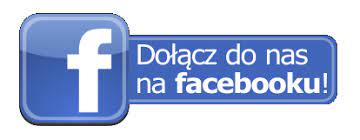 Wypełnione zgłoszenie prosimy przesłać na  e-mail: ofertypracy@pup-mikolow.plIII. Dane dotyczące postępowania z ofertą pracy (wypełnia urząd)III. Dane dotyczące postępowania z ofertą pracy (wypełnia urząd)III. Dane dotyczące postępowania z ofertą pracy (wypełnia urząd)III. Dane dotyczące postępowania z ofertą pracy (wypełnia urząd)III. Dane dotyczące postępowania z ofertą pracy (wypełnia urząd)III. Dane dotyczące postępowania z ofertą pracy (wypełnia urząd)III. Dane dotyczące postępowania z ofertą pracy (wypełnia urząd)III. Dane dotyczące postępowania z ofertą pracy (wypełnia urząd)III. Dane dotyczące postępowania z ofertą pracy (wypełnia urząd)III. Dane dotyczące postępowania z ofertą pracy (wypełnia urząd)31. Numer pracodawcy zgodnie z rejestrem kart pracodawców31. Numer pracodawcy zgodnie z rejestrem kart pracodawców32. Wpływ oferty do urzędu                     Data wprowadzenia do systemu:32. Wpływ oferty do urzędu                     Data wprowadzenia do systemu:32. Wpływ oferty do urzędu                     Data wprowadzenia do systemu:32. Wpływ oferty do urzędu                     Data wprowadzenia do systemu:32. Wpływ oferty do urzędu                     Data wprowadzenia do systemu:32. Wpływ oferty do urzędu                     Data wprowadzenia do systemu:32. Wpływ oferty do urzędu                     Data wprowadzenia do systemu:32. Wpływ oferty do urzędu                     Data wprowadzenia do systemu:33. Sposób przyjęcia oferty33. Sposób przyjęcia oferty34. Okres aktualności oferty pracy________________________________34. Okres aktualności oferty pracy________________________________34. Okres aktualności oferty pracy________________________________34. Okres aktualności oferty pracy________________________________35. Częstotliwość kontaktów z pracodawcą lub osobą wskazaną w sprawie oferty pracy______________________________________35. Częstotliwość kontaktów z pracodawcą lub osobą wskazaną w sprawie oferty pracy______________________________________35. Częstotliwość kontaktów z pracodawcą lub osobą wskazaną w sprawie oferty pracy______________________________________35. Częstotliwość kontaktów z pracodawcą lub osobą wskazaną w sprawie oferty pracy______________________________________33. Sposób przyjęcia oferty33. Sposób przyjęcia oferty36. Informacja o działaniach dotyczących realizacji oferty pracy36. Informacja o działaniach dotyczących realizacji oferty pracy36. Informacja o działaniach dotyczących realizacji oferty pracy36. Informacja o działaniach dotyczących realizacji oferty pracy36. Informacja o działaniach dotyczących realizacji oferty pracy36. Informacja o działaniach dotyczących realizacji oferty pracy36. Informacja o działaniach dotyczących realizacji oferty pracy36. Informacja o działaniach dotyczących realizacji oferty pracyIV. Informacje dotyczące ofert subsydiowanych (wypełnia urząd)IV. Informacje dotyczące ofert subsydiowanych (wypełnia urząd)IV. Informacje dotyczące ofert subsydiowanych (wypełnia urząd)IV. Informacje dotyczące ofert subsydiowanych (wypełnia urząd)IV. Informacje dotyczące ofert subsydiowanych (wypełnia urząd)IV. Informacje dotyczące ofert subsydiowanych (wypełnia urząd)IV. Informacje dotyczące ofert subsydiowanych (wypełnia urząd)IV. Informacje dotyczące ofert subsydiowanych (wypełnia urząd)IV. Informacje dotyczące ofert subsydiowanych (wypełnia urząd)IV. Informacje dotyczące ofert subsydiowanych (wypełnia urząd)37. Jakiej formy wsparcia dotyczy zgłoszenie oferty pracy__________________________________________________________________________________________________37. Jakiej formy wsparcia dotyczy zgłoszenie oferty pracy__________________________________________________________________________________________________37. Jakiej formy wsparcia dotyczy zgłoszenie oferty pracy__________________________________________________________________________________________________37. Jakiej formy wsparcia dotyczy zgłoszenie oferty pracy__________________________________________________________________________________________________37. Jakiej formy wsparcia dotyczy zgłoszenie oferty pracy__________________________________________________________________________________________________37. Jakiej formy wsparcia dotyczy zgłoszenie oferty pracy__________________________________________________________________________________________________37. Jakiej formy wsparcia dotyczy zgłoszenie oferty pracy__________________________________________________________________________________________________37. Jakiej formy wsparcia dotyczy zgłoszenie oferty pracy__________________________________________________________________________________________________37. Jakiej formy wsparcia dotyczy zgłoszenie oferty pracy__________________________________________________________________________________________________37. Jakiej formy wsparcia dotyczy zgłoszenie oferty pracy__________________________________________________________________________________________________38. Proszę wskazać rodzaj oferty38. Proszę wskazać rodzaj oferty38. Proszę wskazać rodzaj oferty39. Źródło finansowania 39. Źródło finansowania 39. Źródło finansowania 39. Źródło finansowania 40. Czy oferta wymaga wypełnienia ankiet 40. Czy oferta wymaga wypełnienia ankiet 40. Czy oferta wymaga wypełnienia ankiet 41. Informacje dotyczące ważności oferty subsydiowanej41. Informacje dotyczące ważności oferty subsydiowanej41. Informacje dotyczące ważności oferty subsydiowanej41. Informacje dotyczące ważności oferty subsydiowanej41. Informacje dotyczące ważności oferty subsydiowanej41. Informacje dotyczące ważności oferty subsydiowanej41. Informacje dotyczące ważności oferty subsydiowanej41. Informacje dotyczące ważności oferty subsydiowanej41. Informacje dotyczące ważności oferty subsydiowanej41. Informacje dotyczące ważności oferty subsydiowanejSprawdzenie aktualności oferty pracy Sprawdzenie aktualności oferty pracy Sprawdzenie aktualności oferty pracy Sprawdzenie aktualności oferty pracy Sprawdzenie aktualności oferty pracy Lp.DataStatus ofertyPodpisUwagi12345678910111213141516171819202122232425DataNumerNumerNumerPismo brak osóbCAZ-ROK.5304.CAZ-ROK.5304.CAZ-ROK.5304.DataNumerNumerNumerUpowszechnienieCAZ-ROK.500.CAZ-ROK.500.CAZ-ROK.500.DataNumerNumerNumerOpinia starostyCAZ-ROK.810.CAZ-ROK.810.CAZ-ROK.810.Stanowisko 1Stanowisko 2Stanowisko 3Stanowisko 4